Stap 4. Verwijsopties In dit voorbeeld geven wij de verwijsopties naar begeleiding bij meer bewegen zoals die in het UMCG georganiseerd waren tijdens het PIE=M project. Er was de mogelijkheid voor een verwijzing naar een professional in het ziekenhuis (intern) of naar een professional buiten het ziekenhuis (extern). Deze verwijsopties zijn bedoeld als voorbeeld. De contactinformatie van de partijen in dit document is verouderd en is niet bedoeld om in te zetten in een nieuw traject. Als je dat wel willen dan raden we aan zelf contact op te nemen met de betreffende organisaties. Deze zijn ook in je eigen omgeving aanwezig om hulp te bieden aan mensen die in beweging willen komen. Zorg ook voor specialistische zorg voor specifieke patiëntgroepen. Het kan noodzakelijk zijn voor bepaalde patiëntgroepen dat zij ondersteund worden door een gespecialiseerde zorgverlener.  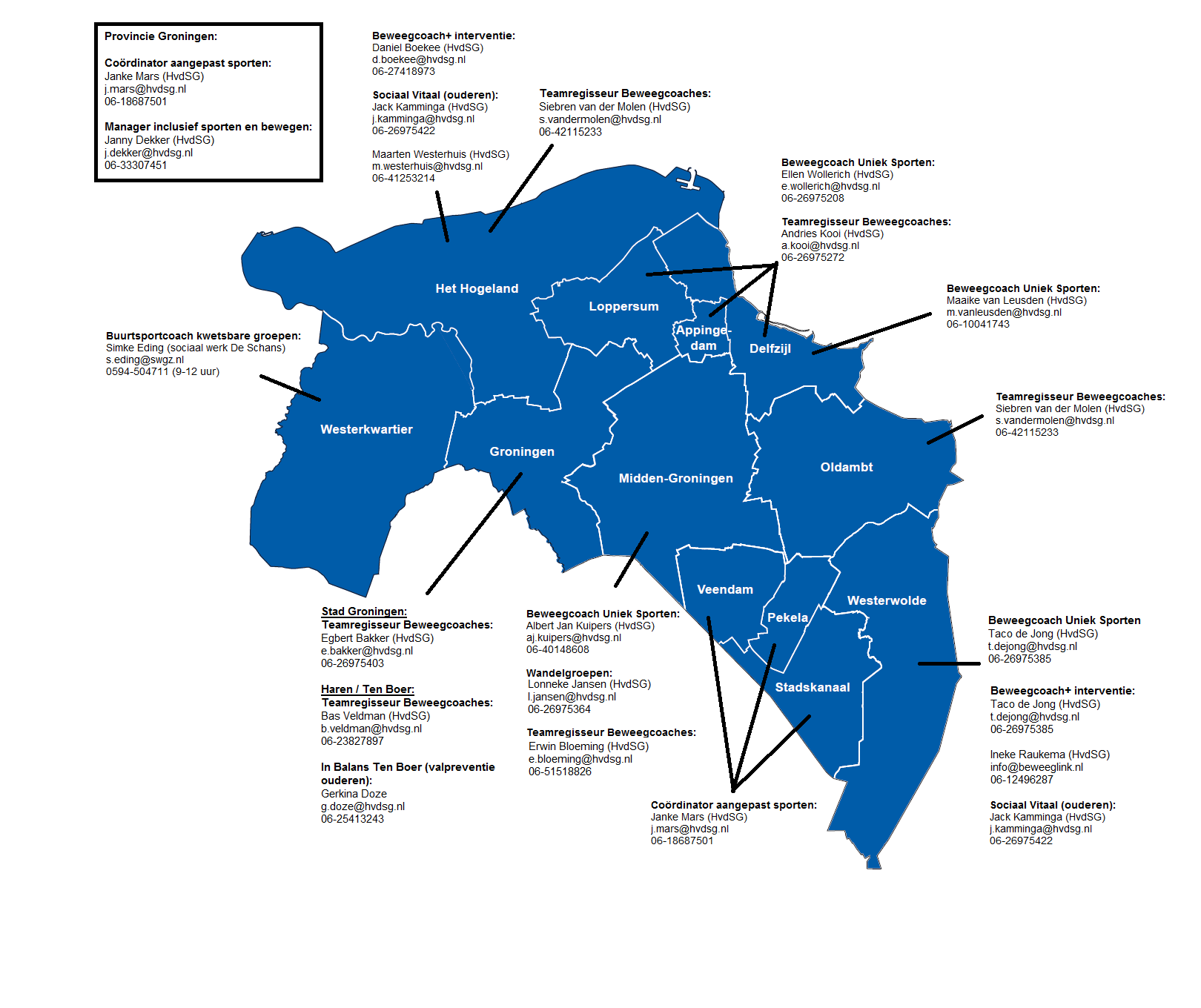 Verwijsopties vanuit UMCGVerwijsopties vanuit UMCGVerwijsopties vanuit UMCGGeen verwijzing        --- ---Interne verwijzingLeefstijlcoach direct verwijzen, op poliSportloketorderen, in UMCG Externe verwijzingReguliere zorg zoals fysiotherapie, oefentherapie, etc.Externe verwijzingGespecialiseerde zorgzoals oncologische fysiotherapieGecombineerde Leefstijl Interventieeisen:verwijzing via de huisartsBMI > 25Kijk op: www.huisvoorbeweging.nl/gecombineerde-leefstijlinterventies-van-huis-voor-beweging/over-beweegkuur/Eisen voor vergoeding van de GLI / BeweegKuur vanuit het basispakket zijn:Verwijzing moet via de huisarts (u moet eerst langs de huisarts)BMI > 25Beweegconsulent:        Provincie FrieslandBerber van der Krieke (Sport Fryslan)berber@sportfryslan.nl06-10323258        Provincie DrentheHans Leutscher (Sport Drenthe)hleutscher@sportdrenthe.nl0528-233775        Provincie GroningenHuis voor de Sport GroningenZie kaart volgende pg. voor opties:Websideswww.voedingcentrum.nlGezonde recepten, e-nummers, zoetstoffen, receptenwww.hartstichting.nl/gezond-levenAdviezen over een gezonde leefstijl tegen hartziektenwww.diabetesfonds.nlAdviezen over een gezonde leefstijl tegen diabeteswww.nierstichting.nl/kruidenwijzerTips over het vervangen van zout door kruidenwww.nierstichting.nl/zoutmeter#/De zoutmeter laat zien hoeveel zout je eet en wat je kunt doen om het te minderen.www.fatsecret.nlVoeding platform om eetgedrag bij te houdenwww.allesoversport.nlKennis platform over alles wat met beweging te maken heeftwww.myfitnesspal.nlBeweging/voeding platform om beweeg- en eetgedrag bij te houdenwww.stivoro.nlHulp bij stoppen met rokenwww.rokeninfo.nlHulp bij stoppen met rokenwww.ikstopnu.nlHulp bij stoppen met rokenAppsGGD App-storeAllerlei informatieve apps voor een gezonde leefstijlMijn eetmeterEetdagboek dat helpt om gezonder te eten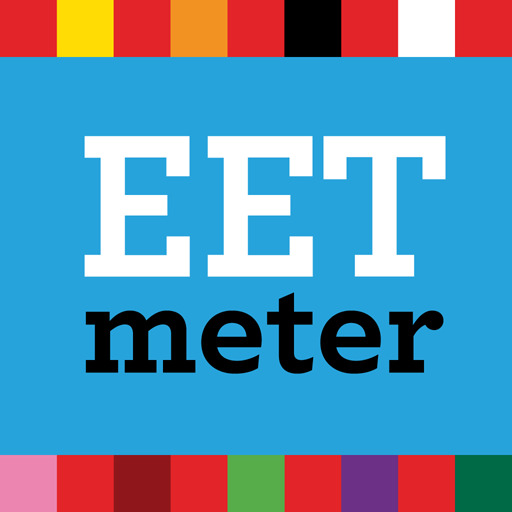 Slim kokenMaakt boodschappen doen, lekker koken en bewaren makkelijk en leuk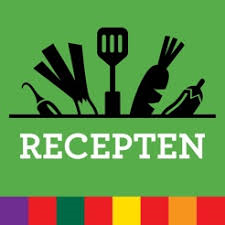 Aqua alertHerinnering voor water drinken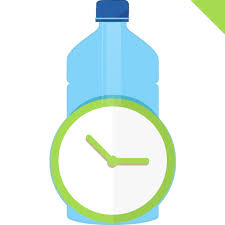 Kies ik gezondScan, zoek en vergelijk producten om gezonde keuzes te maken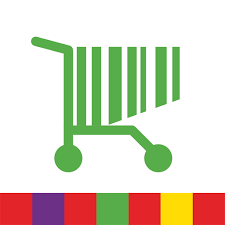 FatsecretEetdagboek dat helpt om gezonder te eten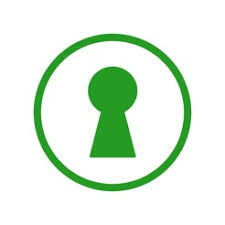 Samen gezond MenzisHulp bij een gezonde leefstijl 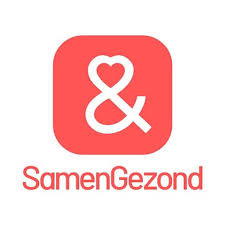 My fitness pallHulp bij bewegen/voeding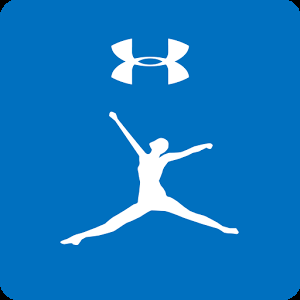 Quit now Hulp bij stoppen met roken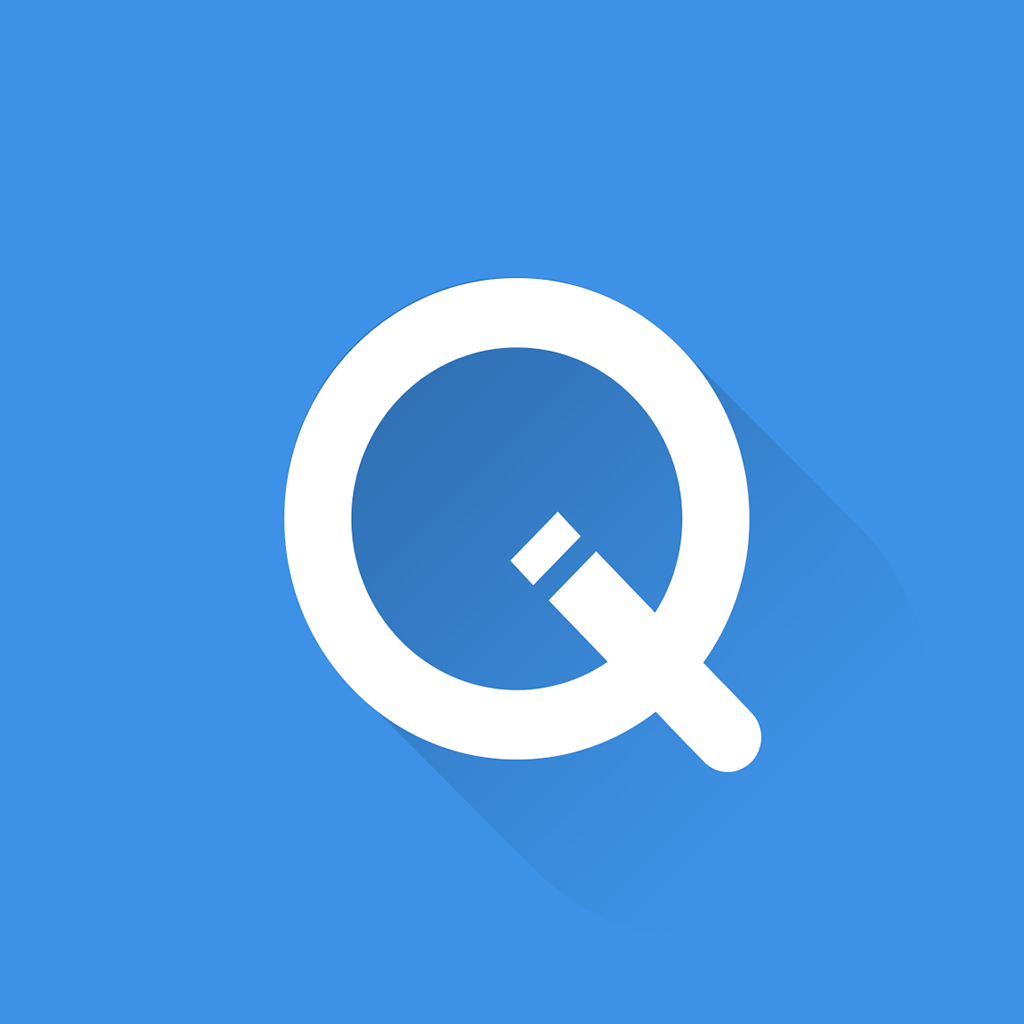 